Татарстан Республикасы Алексеевск муниципаль районы территориясендә дәүләт милке чикләнмәгән җир кишәрлекләреннән һәм муниципаль милектәге муниципаль мөлкәттән һәм җир кишәрлекләреннән файдаланган өчен аренда түләве буенча бурычларны түләтүгә һәм исәптән чыгаруга ышанычсыз дип тану тәртибе турында нигезләмәне раслау хакындаРоссия Федерациясе Җир кодексы, «Россия Федерациясендә җирле үзидарә оештыруның гомуми принциплары турында» 2003 елның 06 октябрендәге 131-ФЗ номерлы Федераль законның 35 статьясындагы 10 пунктының 5 пунктчасы, Алексеевск муниципаль районы Уставы нигезендәАлексеевск муниципаль районы Советы карар итте:1. Татарстан Республикасы Алексеевск муниципаль районының дәүләт һәм муниципаль милкендәге җир кишәрлекләренең һәм Татарстан Республикасы Алексеевск муниципаль районы территориясендә чикләнмәгән җир кишәрлекләренең мөлкәтеннән һәм җир кишәрлекләреннән файдаланган өчен аренда түләве буенча бурычларны түләтүгә һәм исәптән чыгаруга ышанычсыз дип тану Тәртибен (1 нче кушымта) расларга.2. Татарстан Республикасы Алексеевск муниципаль районының дәүләт һәм муниципаль милкендәге җир кишәрлекләреннән һәм дәүләт милке чикләнмәгән җир кишәрлекләреннән муниципаль мөлкәтне һәм муниципаль милекне файдаланган өчен аренда түләве буенча бурычларны түләтүгә һәм исәптән чыгаруга ышанычсыз дип тану буенча комиссия төзергә (2 нче кушымта).3. Татарстан Республикасы Алексеевск муниципаль районының дәүләт һәм муниципаль милкендәге җир кишәрлекләреннән һәм Татарстан Республикасы Алексеевск муниципаль районы территориясендә чикләнмәгән җир кишәрлекләреннән файдаланган өчен аренда түләве буенча бурычларны түләтүгә һәм исәптән чыгаруга ышанычсыз дип тану комиссиясе турында Нигезләмәне (3 нче кушымта) расларга.4. Әлеге карарны Интернет мәгълүмат-телекоммуникация челтәрендә Татарстан Республикасы хокукый мәгълүматының рәсми порталында Алексеевск муниципаль районының рәсми сайтында урнаштырырга.5. Әлеге карарның үтәлешен тикшереп торуны Алексеевск муниципаль районы Советының экология, җир мәсьәләләре, төзелеш, ТКХ һәм транспорт буенча даими депутат комиссиясенә йөкләргә.Алексеевск муниципаль районы башлыгы,Совет рәисе		                                                                                      С.А. ДемидовТатарстан Республикасы Алексеевск муниципаль районы Советының 2020 елның 30 апрель 321 номерлы карарына 1 нче кушымтаТатарстан Республикасы Алексеевск муниципаль районы территориясендә дәүләт милке чикләнмәгән җир кишәрлекләрендә муниципаль мөлкәтне һәм Татарстан Республикасы Алексеевск муниципаль районы дәүләт милкендәге һәм муниципаль милектәге җир кишәрлекләреннән файдаланган өчен аренда түләве буенча бурычларны түләтүгә һәм исәптән чыгаруга ышанычсыз дип тану Тәртибе1. Татарстан Республикасы Алексеевск муниципаль районы дәүләт һәм муниципаль милкендәге һәм Татарстан Республикасы Алексеевск муниципаль районы территориясендә дәүләт милке чикләнмәгән җир кишәрлекләреннән һәм мөлкәттән һәм җир кишәрлекләреннән файдаланган өчен аренда түләве һәм пеня (алга таба - бурыч) буенча бурыч, алар белән идарә итү һәм эш итү вәкаләтләре Алексеевск муниципаль районы компетенциясенә кертелгән, түләтүе мөмкин булмаган аерым арендаторлар өчен саналган, түләтүгә ышанычсыз дип таныла һәм түбәндәге очракларда язып куела:1.1. Юридик затны - бурычлыны Россия Федерациясенең гамәлдәге законнарында билгеләнгән тәртиптә юк итү;1.2. Юридик затның, шәхси эшкуарның - бурычлының бөлгенлеге (банкротлыгы) турында» 2002 елның 26 октябрендәге 127-ФЗ номерлы Федераль закон нигезендә бурычлының тиешенчә түләнмәгән өлеше өлешендә булуын тану;1.3. Үлем яисә суд тарафыннан вафат булган физик затны - аның нәселдәнлек мөлкәте бәясеннән артып киткән бурыч күләмендә яисә мирас дәүләткә күчкән очракта;1.4. Законлы көченә кергән суд карарының күләме, аның нигезендә түләтүнең билгеләнгән срогы чыгуга бәйле рәвештә бурыч түләтү мөмкинлеге юкка чыгарыла, шул исәптән, бурычны түләтү турында судка гариза бирүнең срогын торгызудан баш тарту турында суд тарафыннан билгеләмә чыгару турында;1.5. Законлы көчкә кергән, башка нигезләр буенча белдерелгән таләпләрне канәгатьләндерүдән баш тарткан суд карары булу;1.6. Түләү кире кайтарылырга мөмкин булган бурычлының мөлкәте кимү;1.7. Башкарма производствоны тәмамлау турында башкаручы суд приставы - башкарма документ алар нигезендә түләтүче кире кайтарыла торган шартлар булу турындагы акт («Башкару эшчәнлеге турында» 2007 елның 2 октябрендәге 229-ФЗ номерлы Федераль закон нигезендә), алар башкарма хакимият органы тарафыннан гамәлдәге законнарда билгеләнгән срокларда берничә тапкыр (бер тапкырдан артыграк) күрсәтелгән очракта, түләтүче кире кайтарыла.2. Бурычлары түләтүгә ышанычсыз дип таныла һәм Алексеевск муниципаль районы милкендәге муниципаль мөлкәт һәм җир кишәрлекләре белән һәм дәүләт милке Алексеевск муниципаль районы территориясендә чикләнмәгән җир кишәрлекләре белән (алга таба - боерык, башкарма комитет) эш йөртүгә вәкаләтле Алексеевск муниципаль районы башкарма комитеты җитәкчесенең Алексеевск муниципаль районы милкендәге муниципаль мөлкәт һәм җир кишәрлекләреннән файдалануга һәм дәүләт милке чикләнмәгән җир кишәрлекләреннән (алга таба - боерык, башкарма комитет) аренда түләве буенча бурычны түләтүгә һәм юкка чыгаруга ышанычсыз дип тану буенча комиссия бәяләмәсен һәм Алексеевск муниципаль районы милкендәге җир кишәрлекләреннән файдалануга пеня һәм дәүләт милке чикләнмәгән җир кишәрлекләреннән файдалануга (алга таба - комиссия) исәпкә алып юкка чыгарыла.3. Бурычны түләтүгә һәм исәптән алуга ышанычсыз дип тану турындагы бәяләмә комиссия тарафыннан түбәндәге документлар нигезендә чыгарыла:3.1. Җир кишәрлеген арендалау шартнамәсенең күчермәләре;3.2. Җир кишәрлегенең башкарма хакимият органы тарафыннан төзелгән башка оешма (юридик зат, индивидуаль эшкуар яисә физик зат) тарафыннан ирекле яисә файдаланылуын раслый торган җир кишәрлегеннән фактта файдалануны тикшерү акты;3.3. Исәпкә алынырга тиешле бурыч суммасы турындагы белешмәләрне;3.4. Юридик затны теркәү урыны буенча салым органы тарафыннан тапшырылган гамәлдәге законнарда билгеләнгән бүтән нигезләр буенча юридик затны дәүләт теркәве, юкка чыгару турында белешмәләр булган Юридик затларның Бердәм дәүләт реестрыннан өземтәләр;3.5. Индивидуаль эшкуарны теркәү урыны буенча салым органы тарафыннан тапшырылган индивидуаль эшкуар буларак физик зат эшчәнлеген туктатуны дәүләт теркәвенә алу турында белешмәләр булган индивидуаль эшкуарларның бердәм дәүләт реестрыннан өземтәләр;3.6. Арбитраж судының законлы көченә кергән карары күчермәләре, юридик затны яисә индивидуаль эшкуарны тиешле арбитраж судның герб мөһере белән таныкланган бөлгенлек (банкрот) дип тану турында;3.7. Арбитраж судының тиешле арбитраж судның герб мөһере белән таныкланган бурычы булган очракта (бурычлыны банкрот дип таныган очракта) конкурс производствосын тәмамлау турында билгеләмәсе;3.8. Физик затның үлеме турында таныклыкның күчермәләре яисә физик затны үлгән дип игълан итү турында суд карары күчермәләре;3.9. Нәселдәнлек эше ачылу урыны буенча нотариус тарафыннан бирелгән мираска хокук турында таныклык күчермәсе;3.10.мирасны кабул итүче физик затларның шәхесен раслаучы документларның күчермәсе;3.11. Кабул ителгән нәселдәнлек мөлкәтенең бәясен раслый торган документлар;3.12. Вафат булган затның варисы яисә вафат булган физик затның вафат булган яисә вафат булган дип игълан ителгән физик затның нәселдәнлек мөлкәте бәясеннән бурычын яисә әлеге бурычны варистан түләттерү мөмкинлеге булмау турындагы документны түләүне раслый торган документлар;3.13. Физик затның үлгән яисә үлгән дип игълан ителгән нәселдәнлек мөлкәтенең дәүләткә күчүен раслый торган документлар (варисларның закон буенча да, васыять буенча да, васыять буенча да булмавын раслаучы тиешле нотариус белешмәсе, варисларның берсе дә мираска хокуклы түгел, яки барлык варислар да читләштерелгән. Варислыктан, я варисларның берсе дә мирасны кабул итмәгән, я барлык варислар да мирастан баш тарткан һәм шул ук вакытта аларның берсе дә башка варис файдасына баш тартуын күрсәтмәгән);3.14. Түләүне теркәү урыны һәм арендаторның урнашкан урыны турында салым органы мәгълүматы - бурычлы (арендаторларның - юридик затлар өчен бурычлылар булган урыны, арендаторларның яшәү урыны һәм булу урыны турында - физик затлар өчен бурычлылар - бурычлылар турында;3.15. Башкару кәгазенең күчермәләре;3.16. Суд приставы - башкарма производствоны тәмамлау турында башкаручы актларының күчермәләре, башкарма документның алар нигезендә түләтүче әйләнеп кайтуы турында («Башкару эшчәнлеге турында» 2007 елның 2 октябрендәге 229-ФЗ номерлы Федераль закон нигезендә).4. Карар күчермәсе кабул ителгән көннән алып 10 көн эчендә Алексеевск муниципаль районының Финанс-бюджет палатасына җибәрелә һәм дәүләт милке Алексеевск муниципаль районы территориясендә чикләнмәгән җир кишәрлеге өчен бурычларны түләтүгә һәм юкка чыгаруга өметсез дип танылган очракта Татарстан Республикасы Финанс министрлыгына җибәрелә.5. Бурычны исәптән чыгару турындагы карар аерым арендаторларда саналган бурычка карата кабул ителә.6. Бурычны юкка чыгаруга бәйле үзгәрешләр башкарма хакимият органының карар кабул ителгән айдан соң килә торган айның беренче числосына финанс хисабына кертелә.Совет аппараты җитәкчесе					        А.С.Харитонов                                                                                                                 Татарстан Республикасы Алексеевск муниципаль районы Советының 2020 елның 30 апрель 321 номерлы карарына карарына 2 нче кушымтаТатарстан Республикасы Алексеевск муниципаль районының дәүләт һәм муниципаль милкендәге һәм Татарстан Республикасы Алексеевск муниципаль районы территориясендә дәүләт милке чикләнмәгән җир кишәрлекләрендә муниципаль мөлкәтне һәм җир кишәрлекләрен файдаланган өчен аренда түләве һәм пеня буенча бурычларны түләтүгә өметсез дип тану комиссиясе составы (вазыйфалар буенча)Совет аппараты җитәкчесе						А.С. ХаритоновТатарстан Республикасы Алексеевск муниципаль районы Советының 2020 елның 30 апрель 321 номерлы карарына карарына 3 нче кушымтаТатарстан Республикасы Алексеевск муниципаль районы территориясендә дәүләт милке чикләнмәгән җир кишәрлекләрендә муниципаль мөлкәтне һәм муниципаль милектәге җир кишәрлекләреннән файдаланган өчен аренда түләве һәм пеня буенча бурычларны түләтүгә ышанычсыз дип тану комиссиясе турындаНигезләмәI. Гомуми нигезләмәләрТатарстан Республикасы Алексеевск муниципаль районы территориясендә дәүләт милке чикләнмәгән җир кишәрлекләрендә һәм Татарстан Республикасы Алексеевск муниципаль районы территориясендә дәүләт милке чикләнмәгән җир кишәрлекләрендә булган муниципаль мөлкәтне һәм җир кишәрлекләрен аренда түләве һәм алардан файдаланган өчен бурычны (алга таба - комиссия) түләтүгә һәм исәптән чыгаруга өметсез дип тану комиссиясе муниципаль мөлкәтне һәм Алексеевск муниципаль районы дәүләт милкендәге һәм муниципаль милектәге җир кишәрлекләреннән һәм Татарстан Республикасы Алексеевск муниципаль районы территориясендә дәүләт милке чикләнмәгән җир кишәрлекләреннән файдаланган өчен аренда түләве һәм пеня (алга таба - бурыч) буенча бурычны юкка чыгаруга өмет багланышлар бирү максатыннан төзелә.Комиссия үз эшчәнлегендә Россия Федерациясе Конституциясенә, Федераль законнарга, Татарстан Республикасы законнарына, Татарстан Республикасы Алексеевск муниципаль районы Уставына, шулай ук әлеге Нигезләмәгә таяна.II. Комиссиянең бурычларыКомиссиянең төп бурычы - бурычлы арендаторлар буенча Алексеевск муниципаль районы башкарма комитеты тарафыннан тапшырылган документларны карау һәм Татарстан Республикасы Алексеевск муниципаль районының дәүләт һәм муниципаль милкендәге һәм Татарстан Республикасы Алексеевск муниципаль районы территориясендә дәүләт милке чикләнмәгән җир кишәрлекләреннән файдаланган өчен бурычларны исәптән чыгару мөмкинлеге турында бәяләмәләр бирү.III. Комиссия функцияләре3. Комиссия түбәндәге функцияләрне үти:3.1.Бурычны исәптән чыгаруга тәкъдим ителгән документларны карый;3.2. Бурычны түләтүгә ышанычсыз дип санауның дөреслеген билгели;3.3. Тәкъдим ителгән документларны карау йомгаклары буенча, бурычларны теркәү мөмкинлеге яисә мөмкин булмавы турында бәяләмә бирә.IV. Комиссиянең хокуклары4. Үз компетенциясенә керә торган мәсьәләләр буенча комиссия түбәндәгеләргә хокуклы:4.1. Эшчәнлек юнәлешләре буенча эш төркемнәре төзергә;4.2. Федераль башкарма хакимият органнарының кызыксынган территориаль органнары белән хезмәттәшлек итәргә, алардан комиссия компетенциясенә караган мәгълүматны соратып алырга һәм әлеге органнарның вазыйфаи затларын (аларның җитәкчеләре белән килештереп) комиссия утырышларында яисә эшче төркемнәр эшендә катнашу өчен чакырырга;4.3. Оешмалардан комиссия эшчәнлеге өчен кирәкле документларны, материалларны һәм мәгълүматны соратып алырга;4.4. Комиссия утырышларында вазыйфаи затлар, бурычны юкка чыгару белән бәйле мәсьәләләр буенча арендаторлар вәкилләрен тыңларга;4.5. Бурычны юкка чыгару мөмкинлеге турында бәяләмә бирергә.V. Комиссия составы5.1. Комиссия составы Татарстан Республикасы Алексеевск район Советы карары белән раслана.5.2. Комиссия составына комиссия рәисе, комиссия рәисе урынбасары һәм комиссия секретаре керә.5.3. Комиссия утырышында шәхсән катнашу мөмкинлеге булмаган очракта, комиссия рәисе утырышта үз урынбасарына рәислек итү вәкаләтләрен тапшыра.5.4. Комиссия секретаре комиссиянең агымдагы эшчәнлеген оештыра.VI. Комиссиянең эш тәртибе6.1. Комиссия рәисе комиссия эшенә гомуми җитәкчелек итә.6.2. Комиссия утырышлары кирәк саен уздырыла.6.3. Комиссия утырышы, әгәр анда аның кимендә 2/3 әгъзасы булса, хокуклы дип санала.6.4. Комиссия әгъзалары утырышларда шәхсән, биләү хокукыннан башка катнаша.6.5. Карала торган мәсьәләләр буенча комиссия шунда катнашучыларның гади күпчелек тавышы белән ачык тавыш бирү юлы белән карар кабул итә.6.6. Тавышлар тигез булганда, комиссия рәисе тавыш биргән карар кабул ителгән дип санала.6.7.Комиссия утырышын комиссия рәисе ача һәм алып бара. Комиссия рәисе көн тәртибен игълан итә, көн тәртибенә куелган мәсьәләләрне тикшерә.6.8. Комиссия әгъзалары тапшырылган документларны карыйлар, бурычларны исәптән алу мөмкинлеге турында алга таба бәяләмә бирү өчен әлеге документларның җитәрлек булуын билгелиләр.6.9. Комиссия карары беркетмә белән рәсмиләштерелә, аңа комиссия рәисе йә комиссия утырышында рәис урынбасары һәм комиссия секретаре имза сала.6.10. Комиссия әгъзаларының аерым фикере язма рәвештә бәян ителә һәм комиссия утырышы беркетмәсенә кушып бирелә.6.11. Комиссия утырышы беркетмәсендә теркәлгән комиссия бәяләмәсе аңа имза салынган көннән алып өч көннән дә соңга калмыйча башкарма хакимият органына язма рәвештә тапшырыла.6.12. Комиссия эшен оештыру-техник тәэмин итү Алексеевск муниципаль районы башкарма комитеты тарафыннан гамәлгә ашырыла.Совет аппараты җитәкчесе					А.С. Харитонов    АЛЕКСЕЕВСКИЙ  РАЙОННЫЙ СОВЕТАЛЕКСЕЕВСКОГО МУНИЦИПАЛЬНОГО РАЙОНАРЕСПУБЛИКИ ТАТАРСТАН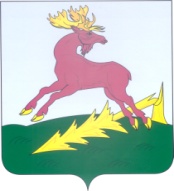 ТАТАРСТАН РЕСПУБЛИКАСЫАЛЕКСЕЕВСКМУНИЦИПАЛЬ РАЙОНЫНЫҢАЛЕКСЕЕВСКРАЙОН СОВЕТЫРЕШЕНИЕ30.04.2020п.г.т. Алексеевское КАРАР№ 321Кадыйров Наил Камил улы-Алексеевск муниципаль районы башкарма комитеты җитәкчесе, комиссия рәисе;Гайсин Марат Рафаэль улы-Алексеевск муниципаль районының мөлкәт һәм җир мөнәсәбәтләре Палатасы рәисе, комиссия рәисе урынбасары;Павлова Эльвира Нургаен кызы-Алексеевск муниципаль районының мөлкәт һәм җир мөнәсәбәтләре Палатасы баш белгече, комиссия секретаре;Комиссия әгъзалары:Леденцов Олег Николай улы-Алексеевск муниципаль районының финанс-бюджет палатасы рәисе;Михайлова Лилия Василий кызы-Алексеевск муниципаль районы башкарма комитетының икътисад бүлеге башлыгыСкалова Людмила Игорь кызы-баш белгеч - Алексеевск муниципаль районы Советы аппараты юристы;Шәйхетдинов Ирек Бәдертдин улы-Алексеевск муниципаль районының контроль-хисап палатасы рәисе;